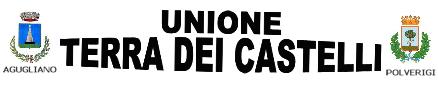 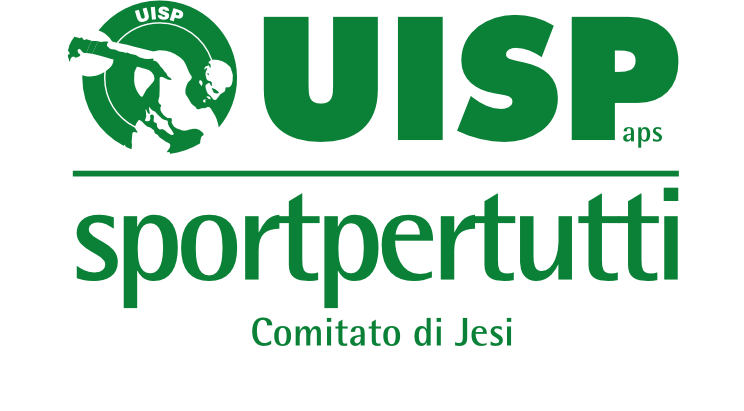 COLONIE MARINE 2024INDICAZIONI PER IL SERVIZIO e DOMANDA Data per le iscrizioni: dal 6 maggio al 27 maggio 2024L’attivazione di ogni turno è subordinata al raggiungimento di un numero minimo di 14 iscritti ed un massimo 50 bambini. L’orario indicato è relativo solo al corso, escluso il tempo del trasporto.SEDE: stabilimento SOLARIA – ARENILE DI SENIGALLIAORARIO - dal lunedì al sabato – dalle ore 8.30 alle ore 12.30QUOTA DI PARTECIPAZIONE PER TURNO:PRIMO FIGLIO € 120,00 + € 7,00 tessera Uisp 2024 SECONDO FIGLIO € 110.00 + € 7,00 tessera Uisp 2024COLORO CHE SONO ISCRITTI AD ATTIVITA’ UISP E SONO IN POSSESSO DELLA TESSERA SONO ESENTATI DAL PAGAMENTO DELLA STESSA.L’iscrizione effettiva avverrà mediante pagamento della quota che dovrà avvenire mediante bonifico bancario intestato a COMITATO UISP JESI iban: IT 64 U 01030 21200 000000220290 Con causale: Comune residenza, turno scelto, nome e cognome del bambinoLa quota comprende: La quota comprende:  Coordinazione/animatori qualificati  Assicurazioni infortuni  Materiale sportive  Merenda  Accompagnamento durante il trasporto da un animatoreIL 6 GIUGNO 2024 ALLE ORE 18.30 SI SVOLGERA’ UNA RIUNIONE, CON TUTTI I GENITORI INTERESSATI, NELLA SALA CONSILIARE DELLA PACE A POLVERIGI GESTIONE DEL SERVIZIO COLONIE MARINEPRESENTAZIONE DOMANDE: Le domande dovranno essere inviate, con tutti gli allegati richiesti perfettamente visibili, al protocollo dell’Unione dei Comuni per tramite della mail protocollo@unionecastelli.it ovvero consegnate a mano presso il Protocollo dell’Unione, sito nel Municipio del Comune di Polverigi, nei seguenti giorni e orari:Lunedì: 11.30- 13.30 - Mercoledì: 08.30- 13.30 - Giovedì: 15.00-17.00 – Venerdì: 08.30- 13.30Le istanze verranno accolte secondo il numero di protocollo. La compilazione e l’inoltro del modulo saranno garantiti a tutti i cittadini anche mediante l’ausilio del personale d’ufficio che sarà a disposizione telefonicamente al n. 07190904226 nei pomeriggi di martedì e giovedì dalle 15.00 alle 17.15. L’iscrizione ha validità solo dopo:- l’arrivo del numero di registrazione rilasciato, in modo automatico, dal sistema del protocollo all’indirizzo e-mail indicato dalla famiglia.- la comunicazione, se l’istanza è consegnata all’ufficio protocollo, del numero di registrazione della pratica. I numeri di registrazione al protocollo sostituiranno, per privacy, i nominativi della famiglia;L’attivazione del servizio è subordinata al raggiungimento di un numero minimo di 14 iscritti ad un massimo di 50 per turno.SCELTA TURNI: La domanda va presentata per un solo turno (principale) con la possibilità di effettuare una scelta secondaria e aggiuntiva (opzionale). L’Amministrazione cercherà di garantire alle famiglie il turno principale mentre, quello opzionale, verrà attivato solo se sussistono posti vacanti nel turno scelto.L’iscrizione dovrà perfezionarsi mediante il pagamento del turno (principale), il turno opzionale dovrà essere pagato prima della data d’inizio del servizio.Qualora, sul turno principale richiesto, le domande fossero in sovrannumero, l’ufficio proporrà ai richiedenti, secondo il numero di iscrizione e compatibilmente con i posti disponibili, un altro turno.Le domande eccedenti nella graduatoria del turno principale daranno il diritto al risarcimento di quanto anticipato.La graduatoria del turno opzionale sarà pubblicata sul sito internet www.unionecastelli.it entro due giorni dal termine ultimo delle iscrizioni. La graduatoria, per la tutela dei dati personali, sarà formata dal numero di protocollo comunicato alla famiglia. Entro due giorni dal momento in cui viene avvisata, la famiglia ha l’obbligo di trasmettere la ricevuta di pagamento tramite e-mail, pena l’annullamento del servizio.ISCRIZIONE NON RESIDENTI: Le domande di iscrizione dei non residenti nell’Unione Terra dei Castelli verranno inserite in coda alla graduatoria e verranno accolte a condizione che sussistano posti liberi. RINUNCIA: la quota versata verrà rimborsata solo per la rinuncia pervenuta prima dell’inizio del turno a condizione che si riesca a procedere con una sostituzione.I genitori sono tenuti a:- Firmare obbligatoriamente la domanda per l’iscrizione del proprio figlio;-Non far frequentare i propri figli in caso di presenza di sintomi febbrili; -segnalare eventuali patologie, allergie, intolleranze o farmaci assunti dai bambini. In nessun caso è possibile chiedere agli educatori la somministrazione dei medicinali (vedi regolamento UISP)”Il/la sottoscritto/a ............……………………………....................................................................................................
nato/a a ...........................…………………..………………..……........... il ..…….….……….……….........................................
tel. ….................…….............................................................................................................................................. 
E-MAIL (OBBLIGATORIA) ......………………………................................................................................ 
nella qualità di genitore del/della minore:CERTIFICAZIONE DISABILITA’ LEGGE 104/92 (non sarà garantita l’assistenza in struttura)La presente scheda, compilata, accompagnata dalla copia del documento d’identità del firmatario e modello autorizzativo all’uso del pulmino, dovrà pervenire all’Unione Terra dei Castelli.Le istanze potranno essere trasmesse all’Unione, per i cittadini di Agugliano e Polverigi:per via telematica all’indirizzo protocollo@unionecastelli.it per via PEC all’indirizzo comuni.unionecastelli@emarche.it presso l’ufficio Protocollo dell’Unione Terra dei Castelli nei seguenti giorni e orari:Lunedì 11.30- 13.30	 Mercoledì 08.30- 13.30    Giovedì 15.00 - 17.00   Venerdì 08.30- 13.30INOLTRE CON LA PRESENTE CHIEDE DI AMMETTERE IL/LA FIGLIO/A MINORE come socio dell’UISP, Ente di promozione sportiva riconosciuto dal CONI, condividendone le finalità istituzionali. Dichiara di aver preso visione dello Statuto e del Regolamento dell’UISP e di accettarne il contenuto, di rispettare i regolamenti di utilizzo delle strutture e versare le quote previste.SEGNALARE EVENTUALI LIMITAZIONI DELLA DIETA, ALLERGIE, 
REAZIONE A PUNTURE D’INSETTO, ASSUNZIONE DI FARMACI, 
EMORRAGIE FREQUENTI, FACILITÀ AL VOMITO, FREQUENTI MAL DI TESTA O PANCIA, EPILESSIA, MAL D’AUTO O ALTRE INFORMAZIONI UTILI:………………………………………………………………………………………………………………………………………………………………………………………………………………………………………………………………………………………………………………………………………………………………………………………………………………………………………………………………………………………………………NUOTA SENZA AUSILIO DI MATERIALI GALLEGGIANTI?        SI       NO BARRARE:          HO PRESO VISIONE DELL’ASSICURAZIONE COLLEGATA ALLA TESSERA UISP 2023 WWW.UISP.IT Allegare anche certificato di buona salute (anche copia).Data__________________			Firma_________________________________